令和５年６月１４日    会 員 各 位中国地質調査業協会島根県支部支 部 長  石 倉  昭 和｢斜面安定対策に役立つ地形・地質の見極め方｣講演会 開催のご案内  拝啓  時下ますますご清祥のこととお慶び申し上げます。  このたび、上野 将司氏に講演をお願いしました。建設コンサルタントでの豊富な実務経験と災害調査経験をもとに、斜面安定に役立つ地形・地質の見極め方についてお話いただきます。斜面安定対策に従事される実務者の方の技術研鑽を目的としておりますが、行政の方においても有益な内容になりますので奮ってご参加ください。敬具記	１．日    時	令和５年７月６日(木)  １４：００～１６：３０(受付け １３：３０より)	２．会    場	(協)島根県土質技術研究センター 大会議室		〒690-0816 松江市北陵町４１番地	３．主    催	中国地質調査業協会島根県支部	４．後    援	中国地質調査業協会	５．受 講 料	会  員    ３,０００円／１名		発注者    無  料	６．定    員	４０名  ※定員になり次第、締め切らせて頂きます。		( 会員３０名、発注者１０名)  ※協会員 １～２名／１社	７．受講資格	中国地質調査業協会島根県支部会員、発注者	８．申込方法	下記の「受講申込書」をE-Mail又はファックスにて送付下さい。	９．申 込 先	中国地質調査業協会島根県支部 事務局		〒690-0816 松江市北陵町４１番地		E-Mail webmaster@shimane-geo.jp  FAX 0852-21-8986		TEL 0852-21-5663	10．受 講 料	山陰合同銀行 島大前支店	    振 込 先	普通預金	２７５１８２３		預金名義	中国地質調査業協会島根県支部			支部長 石倉昭和		※手数料は貴社のご負担にてお願い致します。	11．申込期限	令和５年６月３０日(金) ※受講料振り込みも同日までにお願いします。(注)ご入金頂きました受講料は、期限を過ぎますとキャンセルされても準備の都上ご返金    できません。あしからずご了承下さいますようお願い致します。※ＣＰＤプログラム申請予定（「土質・地質技術者生涯学習協議会」（全地連））以上―――――――――――――――――――――――――――――――――――――――――――――――中国地質調査業協会島根県支部 事務局 宛  ( E-Mail webmaster@shimane-geo.jp  FAX 0852-21-8986 )｢斜面安定対策に役立つ地形・地質の見極め方｣講演会   受講申込書〇１社につき１～２名（会員定員３０名）    〇申込期限  令和５年６月３０日(金)(注)駐車場は３４台駐車可能ですが満車の可能性がありますので、なるべくお乗り合わせ    の上ご来場下さい。     ｢斜面安定対策に役立つ地形・地質の見極め方｣講演会     (令和5年7月6日(木)  14:00～16:30  ※受付け 13:30より)	〇 講  師		上野 将司氏 （応用地質株式会社 社友）	 　＜ 略 歴 ＞		北海道大学理学部卒		応用地質株式会社にて斜面防災部長・技師長・顧問を歴任 (現 社友)		博士(工学)、技術士(応用理学、建設)		1級土木施工管理技士、岐阜大学客員教授		斜面防災、地形判読を専門とされ 、『危ない地形・地質の見極め方(日経BP社）』		など、著書多数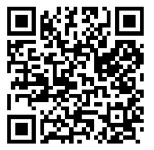 	＜プログラム＞		13:30	受付開始		14:00	開会あいさつ			上野先生 講演			｢斜面安定対策に役立つ地形・地質の見極め方｣		15:50	ディスカッション会員からの斜面検討における相談に対してもアドバイスいただきます。		16:30	終了会  社  名部 署 ・ 役 職氏   名